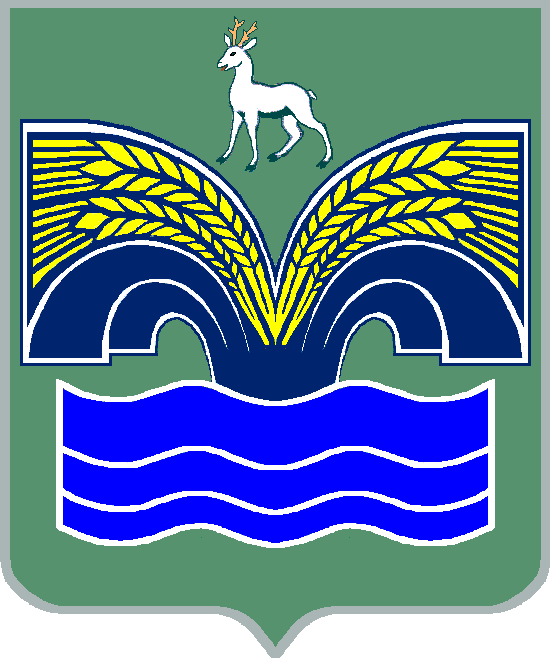 СОБРАНИЕ ПРЕДСТАВИТЕЛЕЙСЕЛЬСКОГО ПОСЕЛЕНИЯ БОЛЬШАЯ РАКОВКАМУНИЦИПАЛЬНОГО РАЙОНА КРАСНОЯРСКИЙСАМАРСКОЙ ОБЛАСТИРЕШЕНИЕот 27 апреля 2023 года № 24О внесении изменений в Правила землепользования и застройкисельского поселения Большая Раковка  муниципального района Красноярский Самарской областиВ соответствии со статьей 33 Градостроительного кодекса Российской Федерации, Федеральным законом от 06.10.2003 № 131-ФЗ «Об общих принципах организации местного самоуправления в Российской Федерации», с учетом заключения о результатах публичных слушаний по проекту изменений в Правила землепользования и застройки сельского поселения Большая Раковка  муниципального района Красноярский Самарской области от 19 апреля 2023 года, Собрание представителей сельского поселения Большая Раковка  муниципального района Красноярский Самарской области решило:1. Внести  изменения в Правила землепользования и застройки сельского поселения Большая Раковка муниципального района Красноярский Самарской области, утвержденные Собранием представителей сельского поселения Большая Раковка муниципального района Красноярский Самарской области от “23” декабря  2013 г. № 41 (в редакции Решения Собрания Представителей сельского поселения Большая Раковка  от 15.12.2015 года № 26, от 29.07.2020 г. №33) (далее по тексту – Правила) согласно приложению №1 к настоящему решению:2. Опубликовать настоящее решение в газете «Красноярский Вестник» в течение десяти дней со дня издания.3. Настоящее решение вступает в силу на следующий день после его официального опубликования.Председатель Собрания представителей сельского поселения Большая Раковка муниципального района Красноярский Самарской области ___________________ А.Н. Агафонов                          Глава сельского поселения Большая Раковкамуниципального районаКрасноярский Самарской области_________________ Ф.Н. Халимов